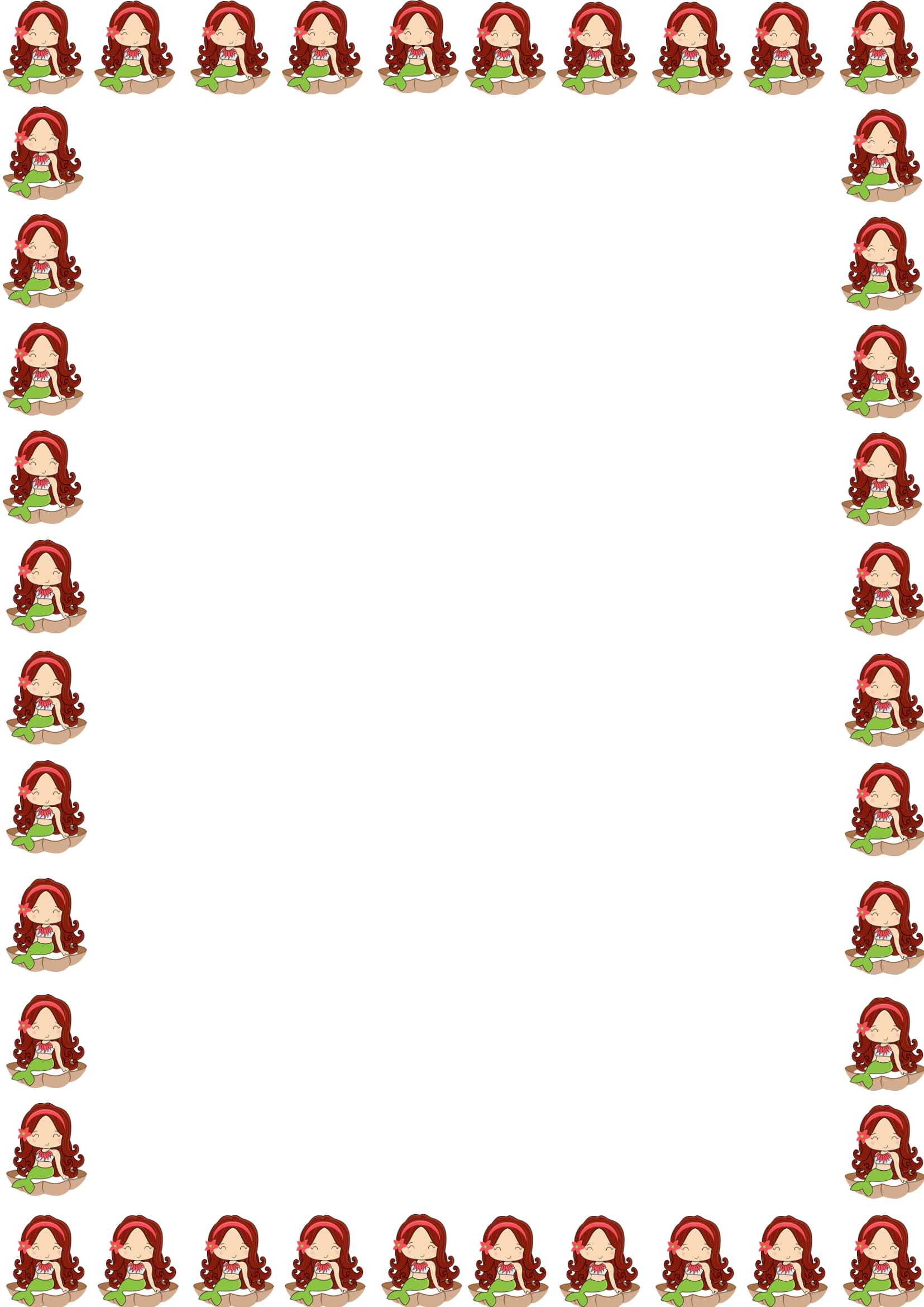 SEMANA DE 05 A 16 DE JULHOESSA SEMANA VAMOS CONTINUAR COM ESSE TEMA TÃO IMPORTNTE QUE É A CONSERVAÇÃO DA NATUREZA, E LEMBRAR DE COMO FOMOS EDUCADOS COM LENDAS QUE TAMBÉM NOS ENSINAVAM COMO É IMPORATANTE CUIDAR DAQUILO QUE NOS PERTENCE, E PRECISAMOS PASSAR ESSA HERANÇA CULTURAL PARA NOSSOS FILHOS E SÓ ASSIM ELA SOBREVIVERÁ....HISTÓRIA DO MEIO AMBIENTE: A DOENÇA DA TERRA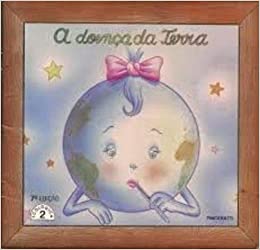 https://www.youtube.com/watch?v=NQgzJk075kQGALINHA PINTADINHA MINI- HISTORINHA LIXO NO LIXO.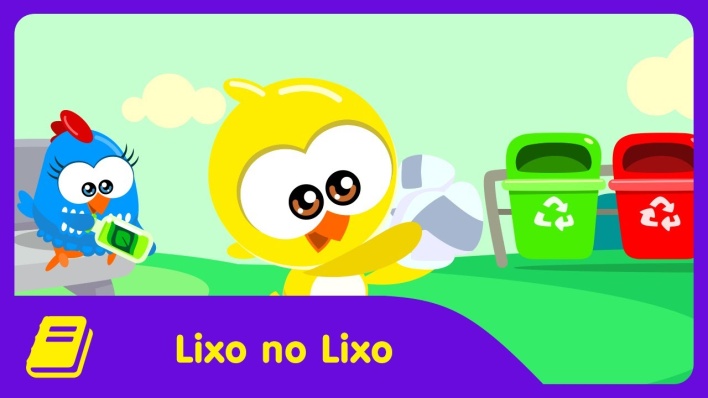 https://youtu.be/GT_yvbMLIJQUM ADULTO DEVERÁ FAZER COM A CRIANÇA: PEGAR TRÊS OU QUATROS BALDES PEQUENOS OU RECIPIENTE, CADA UM DE UMA COR. DEPOIS DÊ PARA A CRIANÇA JOGAR CADA UM NO SEU LUGAR O PAPEL, O PLÁSTICO, METAL, COISAS QUE NÃO SÃO PERIGOSOS PARA A CRIANÇA. MOSTRAR PARA A CRIANÇA COMO QUE FAZ E DEPOIS DEIXAR ELAS FAZEREM SOZINHOS.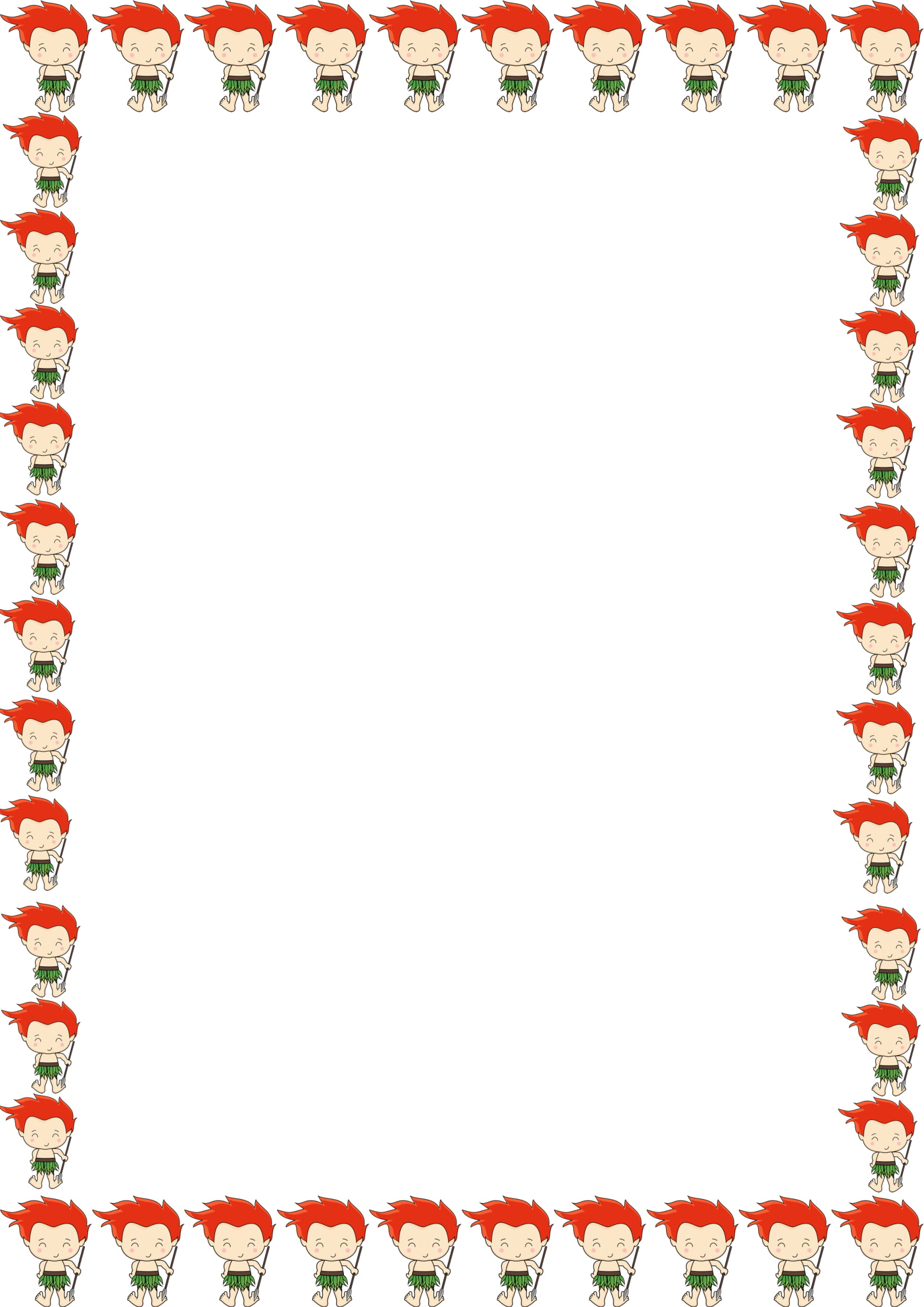 TURMA DO FOLCLORE: LENDA DO CURUPIRA.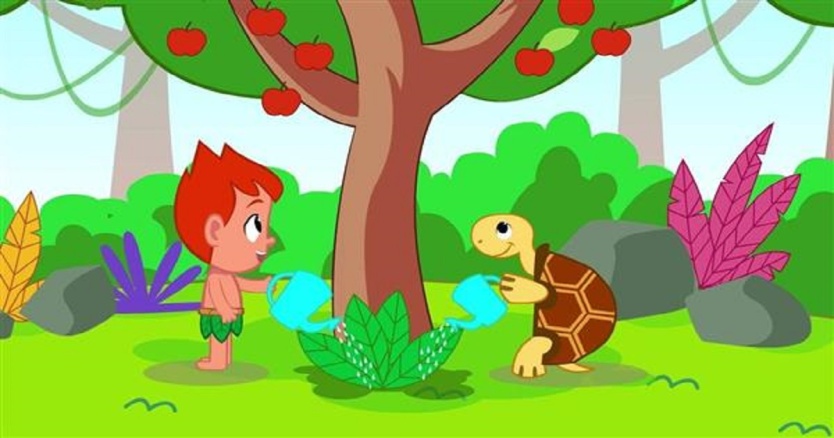 https://www.youtube.com/watch?v=gKpiIzfNQA8PAPEIS VARIADOS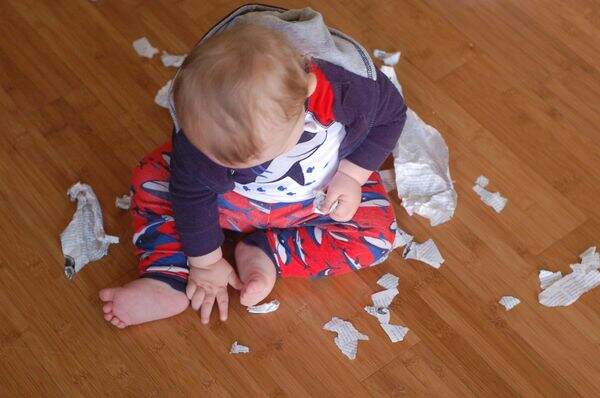 QUE TAL UMA BAGUNÇA GOSTOSA COM OS PEQUENOS. NESSA BRINCADEIRA VOCÊ DEVERÁ PEGAR DIVERSOS TIPOS DE PAPEIS, E JUNTO COM ELES AMASSAR, JOGAR E RASGAR. ESSES MOVIMENTOS TRABALHAM A COORDENAÇÃO MOTORA FINA QUE É MUITO IMPORTANTE PARA O DESENVOLVIMENTO.NEM TUDO QUE SOBRA É LIXOSEPARAR O LIXO E  RECICLAR É UM ATO QUE SALVA O PLANETA, E COM A CRIATIVIDADES DA PARA FAZER VÁRIOS BRINQUEDOS MANTENDO O MEIO AMBIENTE SEMPRE LIMPO E BEM CUIDADO. 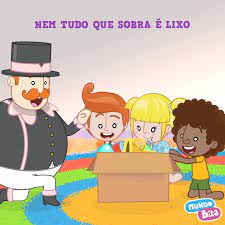 https://youtu.be/rUeaT5eqCyg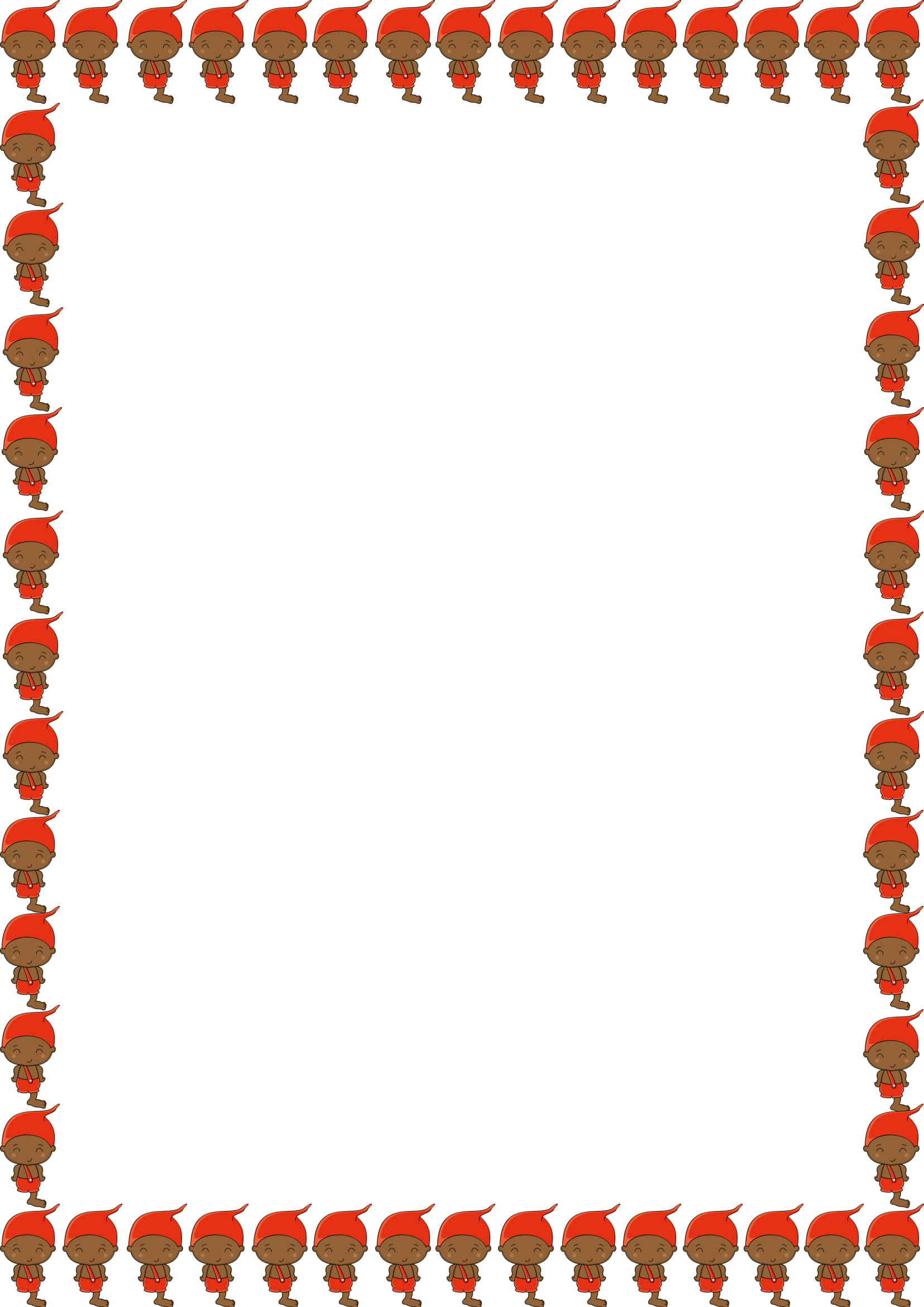 DA VIDA TEMOS QUE CUIDAR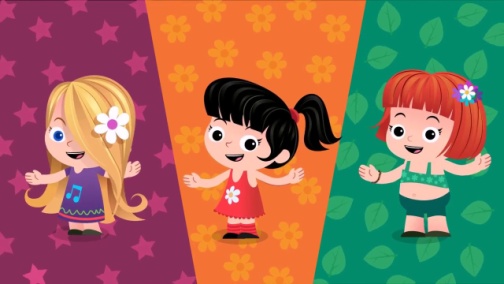 https://www.youtube.com/watch?v=H2xbJCTHnsAMÚSICA DO SACI-PERERÊ: TURMA DO FOLCLORE.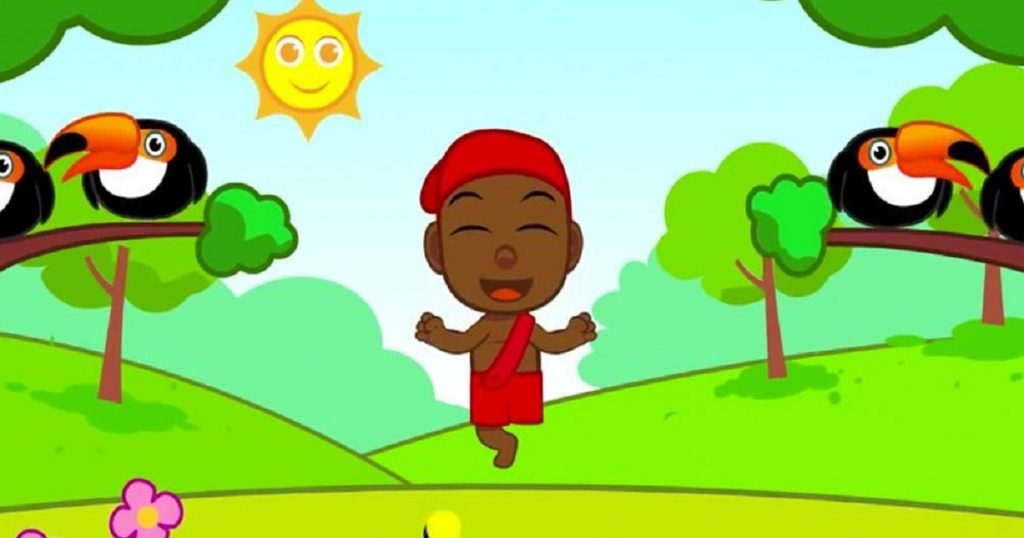 https://www.youtube.com/watch?v=ljTSqTkaseA